№1(438)			 		   	                     26 января 2015 г.Официальное издание органов местного самоуправленияШапкинского сельсовета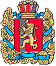 ШАПКИНСКИЙ СЕЛЬСКИЙ СОВЕТ ДЕПУТАТОВЕНИСЕЙСКОГО РАЙОНА КРАСНОЯРСКОГО КРАЯ                                                 РЕШЕНИЕ         26.01.2016г.		                                   п. Шапкино	            	           № 7-36рО внесении изменений в решение ШапкинскогоСельского Совета депутатов от 29.04.2015 №55-252р«Об утверждении Положения обоплате труда муниципальных служащихмуниципального образования Шапкинскийсельсовет»Руководствуясь Постановлением Совета администрации Красноярского края от 29.12.2007 г. № 512-п «О нормативах формирования расходов на оплату труда депутатов, выборных должностных лиц местного самоуправления, осуществляющих свои полномочия на постоянной основе, и муниципальных служащих», Постановлением Правительства Красноярского края от 22.05.2015 № 254-п  «О внесении изменений в Постановление Совета администрации Красноярского края от 29.12.2007 № 512-п «О нормативах формирования расходов на оплату труда  депутатов, выборных должностных лиц местного самоуправления, осуществляющих свои полномочия на постоянной основе, лиц, замещающих иные муниципальные должности, и должности муниципальной службы», Уставом Шапкинского сельсовета, Шапкинский сельский Совет депутатов РЕШИЛ:Внести в решение Шапкинского сельского Совета депутатов от 29.04.2015 № 55-252р «Об утверждении Положения об оплате труда муниципальных служащих   муниципального образования Шапкинский сельсовет» изложив приложение 1 к Положению об оплате труда муниципальных служащих муниципального образования Шапкинский сельсовет в новой редакции согласно приложению, к настоящему решению.Контроль за исполнением настоящего решения возложить на постоянную депутатскую комиссию по экономике, финансам и бюджету.Решение вступает в силу после его официального опубликования (обнародования) в печатном издании «Шапкинский вестник», на официальном Интернет-сайте администрации Шапкинского сельсовета и применяется к правоотношениям, возникшим с 01.06.2015г.  Глава Шапкинского сельсовета – Председатель Шапкинского сельского Совета депутатов                                                                             Л.И. Загитова                                                                                                   Приложение к решению ШапкинскогоСельского Совета депутатовОт 26.01.2016г. №7-36р Размеры должностных окладов муниципальных служащих муниципального образования Шапкинский сельсоветОтпечатано в администрации Шапкинского сельсовета на персональном компьютере по адресу: Россия, Красноярский край, Енисейский район, п. Шапкино, ул. Центральная, 26, тел. 70-285 Распространяется бесплатно. Тираж 10 экз.Наименование должностиРазмер оклада в (рублях) Заместитель главы сельсовета3066,00Главный Бухгалтер 2706,00Специалист 2 категории2163,00